Проект договора№ _______________на осуществление деятельности по организации общественного питания во временном сооружении (павильоне «Визит-центр»), размещенном на западной части территории острова Татышев в городе Красноярске г.Красноярск"__"___________2019г.Муниципальное автономное учреждение города Красноярска «Центр реализации социальных проектов» (МАУ «ЦРСП»), именуемое в дальнейшем «Учреждение», в лице исполняющего обязанности директора Гончарова Виктора Владимировича, действующего на основании распоряжения администрации города Красноярска от 23.09.2019 г.№ 11-орг/в, с одной стороны, и победитель открытого конкурса на право заключения договора на осуществление деятельности по организации общественного питания во временном сооружении (павильоне «Визит-центр»), размещенном на западной части территории острова Татышев в городе Красноярске____________________________, именуемое (-ая, -ый) в дальнейшем «Предприниматель», в лице_____________________, действующего на основании___________________, с другой стороны и вместе именуемые «Стороны», заключили настоящий договор о нижеследующем: Предмет договораУчреждение предоставляет Предпринимателю право осуществления деятельности по организации общественного питания во временном сооружении (павильоне «Визит-центр») (далее – Объект) общей площадью 380 кв.м, расположенном по адресу: г. Красноярск, о. Татышев, западная часть, район Виноградовского моста.Предприниматель осуществляет плату за предоставленное право в соответствии с условиями настоящего договора, а также осуществляет благоустройство территории, указанной в схеме в приложении 2 к настоящему договору.	1.2. Технические характеристики и иные сведения об Объекте (приложение 1) и схема территории, на которой Предприниматель осуществляет благоустройство. (приложение 2) являются неотъемлемыми частями настоящего договора.1.3. Объект не включает в себя торговое оборудование и электрооборудование.1.4. Объект находится в схеме размещения временных сооружений, утвержденной постановлением администрации г. Красноярска от 27.09.2012 № 415«Об утверждении схемы размещения временных сооружений на территории города Красноярска»(в редакции от 01.08.2019 № 520) под № 2785.Срок действия договора2.1. Срок действия настоящего договора – с даты заключения и до 01.01.2030 г. без права пролонгации.2.2. В соответствии со ст. 432 Гражданского кодекса Российской Федерации настоящий договор считается заключенным с момента подписания.2.3. Окончание срока действия настоящего договора не освобождает Стороны от ответственности за его нарушение.3. Порядок передачи Объекта3.1. Передача Объекта производится по акту приема-передачи Объекта (приложение 3 к настоящему договору), (далее - акт приема-передачи), который подписывается Предпринимателем и Учреждениемне позднее 20 (двадцати) дней с момента подписания настоящего договора. В случае уклонения Предпринимателя от подписания акта приема-передачи в течение указанного срока настоящий договор считается незаключенным.3.2. Путем подписания акта приема–передачи Предприниматель подтверждает, что технические характеристики Объекта соответствуют условиям настоящего договора.  С момента подписания акта приема–передачи Объекта Учреждением и Предпринимателем, Объект считается переданным, а обязательства по платежам возникшими.3.3. При прекращении договора Предприниматель передает Объект Учреждению по акту возврата (приложение 4 к настоящему договору) не позднее 14 (четырнадцати) дней с даты прекращения действия настоящего договора.3.4. При возврате Объекта в состоянии худшем, чем он был передан Предпринимателю по акту приема-передачи Объекта (с учетом нормального износа), в акте возврата Объекта отражается ущерб, нанесенный Объекту и обязательство Предпринимателя по возмещению ущерба.В течение 10 рабочих дней с момента подписания акта возврата производится оценка ущерба и сумма ущерба перечисляется Предпринимателем на счет Учреждения в месячный срок с момента подписания акта возврата Объекта. Сумма ущерба определяется в соответствии с законодательством Российской Федерации об оценочной деятельности.Плата по договору и порядок расчетовВеличина ежемесячной платы Предпринимателя за право осуществления деятельности по организации общественного питания в Объекте, включая НДС, устанавливается по результатам открытого конкурсана право заключения договора на осуществление деятельности по организации общественного питания во временном сооружении (павильоне «Визит-центр»), размещенном на западной части территории острова Татышев в городе Красноярске (далее - конкурс).Общая цена договора составляет _______________________________ рублей.4.2. Ежемесячная плата за право осуществлениядеятельности по организации общественного питания в Объекте устанавливается в размере ________________________________________________________________________________________________________________________________________________________) рублей, в том числе НДС 20 %.4.3. Плата за право осуществления деятельности по организации общественного питания в Объекте вносится Предпринимателем ежемесячно не позднее 10-го числа текущего месяца за текущий месяц, но не позднее 5 дней со дня подписания акта приема- передачи, в размере, установленном п. 4.2 настоящего договора, на счет Учреждения.4.4. Реквизиты для зачисления платы за право осуществления деятельностипо организации общественного питания в Объекте: получатель – МАУ «ЦРСП», ИНН2460075249, КПП 246501001 ОГРН 1062460035648 р/с40703810931284026078 Красноярское отделение № 8646 ПАО Сбербанк г. Красноярск к/с 30101810800000000627 БИК 040407627(в платежном поручении необходимо указывать номер и дату договора, а также за какой период производится оплата, назначение платежа и наименование плательщика).4.5. Размер платы по настоящему договору не подлежит пересмотру.4.6. Обязанность по внесению платы считается исполненной с момента поступления денежных средств на счет, указанный в п.4.4 настоящего договора.4.8. Расходы по оплате электроэнергии, иные эксплуатационные расходы в плату за право осуществления деятельностипо организации общественного питания, установленную по результатам конкурса, не входят.5. Права и обязанности сторон5.1. Предприниматель вправе:5.1.1. Осуществлять деятельность по организации общественного питания в Объекте в соответствии с пунктом 1.1 настоящего договора при условии соблюдения действующего законодательства и настоящего договора.5.1.2. В любое время отказаться от исполнения настоящего договора, предупредив об этом Учреждение не менее чем за 2 месяца. При этом внесенная им плата за право осуществления деятельности по организации общественного питания в Объекте не возвращается.5.2. Предприниматель обязуется:5.2.1. Обеспечить в течение всего срока действия настоящего договора функционирование Объекта в соответствии с программой развития, предложенной Предпринимателем в ходе проведения открытого конкурса на право заключения настоящего договора, которая включает в себя, в том числе:«концепция заведения». Отступления от программы развития должны быть обоснованы и возможны только после получения предварительного письменного согласия Учреждения.5.2.2. Своевременно вносить плату за право осуществления деятельности по организации общественного питания в Объекте, а также иные платежи, предусмотренные настоящим договором.5.2.3. Сохранять местоположение и размеры Объекта в течение всего срока действия договора в соответствии с требованиями настоящего договора.5.2.4. Обеспечить сохранение внешнего вида, оформления Объекта в течение всего срока действия настоящего договора. Не размещать самовольно вывески и рекламные носители, не относящиеся к осуществлению деятельности на Объекте Предпринимателем, не устанавливать на крыше Объекта контейнеры и иныеконструкции, непредусмотренные конструкцией Объекта. Все изменения внешнего и внутреннего вида Объекта должны быть обоснованы и предварительно письменно согласованы с Учреждением.5.2.5. Осуществлять текущий ремонт за счет собственных средств, в том числе в случае возникновения повреждений Объекта, произошедших в период действия договора, а также возмещать убытки, возникшие в случае повреждения или уничтожения Объекта по вине Предпринимателя, в размере, определяемом в порядке, установленном пунктом 3.4 настоящего договора, не позднее 14 (четырнадцати) дней с даты направления претензии Учреждением. Стоимость всех отделимых и неотделимых улучшений Предпринимателю не возмещается, улучшения переходят в собственность города Красноярска в порядке, предусмотренном действующим законодательством.   5.2.6. Обеспечить соблюдение санитарных норм и правил, вывоз мусора и иных отходов от ведения деятельности в Объекте, также обеспечить в надлежащем санитарном состоянии территорию, указанную в приложении 2 к настоящему договору.5.2.7. Использовать Объект способами, которые не должны наносить вред окружающей среде. 5.2.8. С момента прекращения действия настоящего договора в
однодневный срок прекратить осуществление деятельности в Объекте и вернуть Объект Учреждению в соответствии с п. 3.3 настоящего договора.5.2.9. Вносить плату, взыскиваемую Учреждением в качестве пени или штрафа, в установленный договором срок.5.2.10. Возместить в срок, установленный пунктом 3.4 настоящего договора, понесенный Учреждением ущерб, возникший в случае возврата Объекта в состоянии худшем, чем он был передан Предпринимателю по акту приема-передачи (с учетом нормального износа).5.2.11. Обеспечить беспрепятственный допуск в Объект Учреждению (его полномочным представителям), представителям органов исполнительной власти, органов местного самоуправления и административных органов с целью проверки документации и контроля использования Объекта.5.2.12. В срок не позднее чем за два месяца уведомить Учреждение о прекращении осуществления деятельности Предпринимателем.5.2.13. Уведомить Учреждение об изменении реквизитов (юридический адрес, изменение организационно-правовой формы, переименование, банковские реквизиты и т.п.) в течение 7 (семи) дней с момента их официального изменения.5.2.14. Строго соблюдать правила торговли, правила выполнения работ и оказания услуг, предусмотренные действующим законодательством, противопожарные и  санитарные нормы и правила.5.2.15. Не допускать передачу прав по настоящему договору третьим лицам, осуществление третьими лицами торговой и иной деятельности с использованием Объекта.5.2.16. Своевременно оплачивать коммунальные и эксплуатационные услуги, в том числе электроэнергию (заключив соответствующие договоры с организациями-поставщиками услуг).Предоставить в Учреждение копии договоров не позднее двух рабочих дней с момента их заключения.5.2.17. В полном объеме возмещать суммы штрафов, возложенных органами исполнительной власти и административными органами на Учреждение в результате виновных действий/бездействия Предпринимателя, не позднее 14 (четырнадцати) дней с даты направления претензии Учреждением.5.2.18. Обеспечить при реализации настоящего договора соблюдение сотрудниками, представителями Предпринимателя и иными привлеченными им лицами правил поведения в общественных местах, норм вежливости, а также предпринять все усилия для того, чтобы указанные лица вели себя культурно и доброжелательно с третьими лицами, включая посетителей.5.2.19. Заключить в течение месяца со дня подписания акта приема-передачи Объекта за счет собственных средств договор страхования Объекта в пользу Учреждения от порчи, гибели, повреждения, противоправных действий третьих лиц, действия непреодолимой силы и других рисков, вытекающих из сохранности имущества на срок действия настоящего договора.  Договор страхования Объекта должен быть заключен в пользу Учреждения. Страховой полис должен быть передан Учреждению на момент подписания акта приема-передачи Объекта. Документ, подтверждающий факт внесения всей суммы страховой премии, должен быть предоставлен Предпринимателем не позднее 5 суток с момента подписания акта приема-передачи Объекта.Страховое обязательство имеет силу на протяжении всего срока действия настоящего договора. При наступлении страхового случая Предприниматель обязуется в течение 24 часов, как только ему стало об этом известно, сообщить о страховом случае в страховую компанию и в Учреждение, действовать далее в строгом соответствии с полученными от Учреждения или страховщика указаниями.Все суммы, выплачиваемые при наступлении страховых случаев, получает Учреждение. В случае погашения Предпринимателем убытков Учреждения, возникших в результате гибели или повреждения Объекта, уплаты неустойки и процентов за счет собственных средств разница между указанными суммами и суммой страховых платежей, полученных Учреждением, подлежит перечислению на счет Предпринимателя не позднее 10 суток с момента зачисления на счет Учреждения денежных средств.В случае частичного погашения Предпринимателем убытков и неустойки Учреждение перечисляет Предпринимателю сумму страхового платежа за вычетом суммы непогашенной задолженности.Недостаточность денежных средств, полученных по договорам страхования, является основанием для взыскания с Предпринимателя суммы, необходимой для полного погашения неустойки и убытков, предусмотренных настоящим договором.             5.2.20. Осуществить благоустройство территории, указанной в приложении 2 к настоящему договору в соответствии с программой развития, предложенной Предпринимателем в ходе проведения конкурса, а также с соблюдением решения Красноярского городского Совета депутатов от 25.06.2013 № В-378 «Об утверждении Правил благоустройства территории города Красноярска», постановления администрации г. Красноярска от 19.04.2018 № 268 «Об утверждении Архитектурно-художественного регламента улиц, общественных пространств города Красноярска», в срок до «31» августа 2021 г.5.3. Учреждение вправе:5.3.1. В любое время действия договора проводить проверку на месте размещения Объекта (с входом в Объект) на предмет соблюдения Предпринимателем условий настоящего договора, а также привлекать к проверкам представителей органов исполнительной власти, органов местного самоуправления и административных органов.5.3.2. При установлении фактов нарушения условий настоящего договора требовать от Предпринимателя устранения нарушений.5.3.3. Расторгнуть договор в одностороннем порядке в случаях, установленных разделом 7 настоящего договора.5.3.4. В случае отказа Предпринимателя в добровольном порядке освободить Объект в срок, установленный пунктом 3.3 настоящего договора, после истечения срока действия настоящего договора, Учреждение вправе принять меры по освобождению Объекта. При этом Учреждение не несет ответственности за состояние и сохранность товаров, оборудования или иного имущества, находящегося в Объекте.5.3.5. Согласовать либо отказать в согласовании изменений внешнего и внутреннего вида Объекта по предложениям Предпринимателя.5.4. Учреждениеобязано:5.4.1. Предоставить Объект в соответствии с техническим характеристиками, указанными в приложении 1, а также в соответствии с условиями настоящего договора.5.4.2. Осуществлять контроль за исполнением Предпринимателем обязательств по настоящему договору.5.4.3. В случаях, предусмотренных пунктами 5.2.1, 5.2.4, 5.2.15 настоящего договора, в течение 10 рабочих дней со дня обращения Предпринимателя согласовывать или отказывать в согласовании указанных в обращении действий (изменений).6. Ответственность сторон6.1. В случае неисполнения или ненадлежащего исполнения обязательств по настоящему договору Стороны несут ответственность в соответствии с настоящим договором и действующим законодательством.6.2. В случае нарушения Предпринимателем сроков оплаты, установленных пунктом 4.3 настоящего договора, Учреждение вправе взыскать с Предпринимателя пеню в размере 1/300 ставки рефинансирования, ежегодно устанавливаемой Центральным банком Российский Федерации и действующей на дату уплаты пени, от не уплаченной в срок суммы за каждый календарный день просрочки, начиная со дня, следующего за днем истечения установленного договором срока исполнения обязательств.При невнесении платы, установленной пунктом 4.2 настоящего договора, более чем 2 (два) раза подрядУчреждение вправе в одностороннем порядке расторгнуть настоящий договор.6.3. В случаях нарушения Предпринимателем обязательств, предусмотренныхпунктами 5.2.1, 5.2.3.-5.2.20 настоящего договора Предприниматель выплачивает Учреждению штраф в 2-кратном размере платы, установленной пунктом 4.2. настоящего договора, и возмещает все причиненные убытки, не позднее 14 (четырнадцати) дней с даты направления претензии Учреждением.6.4. В случае неправильно оформленного платежного поручения платежи, предусмотренные настоящим договором не засчитываются, и Учреждение выставляет Предпринимателю требование о выплате пени согласно п. 6.2 настоящего договора.6.5. Нарушение сроков перечисления платежей, предусмотренных настоящим договором, по вине обслуживающего Предпринимателя банка не освобождает Предпринимателя от уплаты пени, предусмотренной п. 6.2 настоящего договора.6.6. В случае, если Предприниматель добровольно не освобождает предоставленный ему Объект при расторжении с ним настоящего Договора во внесудебном порядке, Учреждение вправе взыскать с Предпринимателя штрафные санкции за каждый день просрочки добровольной передачи Объекта Учреждению в размере 1 (одного) % ежемесячной платы за право осуществления деятельности по организации общественного питания, предусмотренной п. 4.2 настоящего договора.6.7. Уплата штрафов и пеней, установленных настоящим договором, не освобождает Стороны от выполнения обязательств по настоящему договору.7. Изменение и прекращение договора7.1. Внесение изменений в настоящий договор осуществляется путем заключения Сторонами дополнительного соглашения в установленном порядке.7.2. Настоящий договор расторгается:7.2.1. По соглашению Сторон в случае прекращения осуществления деятельности Предпринимателем путем заключения письменного соглашения. 7.2.2. В одностороннем порядке Учреждением без обращения в суд при наличии любого из оснований для одностороннего отказа от исполнения договора:1) невнесения Предпринимателем платы, указанной в пункте 4.2. настоящего договора, более двух раз подряд по истечении установленного договором срока платежа;2) неиспользование Предпринимателем Объекта в течение двух месяцев подряд;3) неисполнение обязательств по осуществлению эксплуатационных расходов по содержанию Объекта, оплаты коммунальных платежей в соответствии с договорами, заключенными с лицами, осуществляющими соответствующие виды деятельности;4) невыполнение обязанности по страхованию имущества;5) выявление факта незаконного распоряжения Объектом без согласования с уполномоченным органом администрации города Красноярска и Учреждением.Договор считается расторгнутым по истечении 14 (четырнадцати) дней с даты направления Учреждением соответствующего уведомления.Одностороннее расторжение договора по требованию Учреждения осуществляется путем направления Предпринимателю письменного уведомления по реквизитам, указанным в настоящем договоре, за 14 (четырнадцать) дней до расторжения договора, за исключением случая расторжения договора по основанию, указанному в подпункте1 пункта 7.2.2. настоящего договора.7.2.3. По решению суда в случаях:- существенного ухудшения технического и санитарного состояния Объекта;- в иных случаях, не предусмотренных п. 7.2.2 настоящего договора.7.4. Настоящий договор считается прекращенным с Учреждением с даты расторжения договора (даты вступления в законную силу решения суда о расторжении договора), а Объект передается Учреждению по акту возврата не позднее 14 (четырнадцати) дней с даты расторжения договора.8. Обстоятельства непреодолимой силы8.1. Ни одна из Сторон настоящего договора не несет ответственности перед другой Стороной за невыполнение обязательств, обусловленных обстоятельствами, возникшими помимо воли и желания Сторон, и которые нельзя предвидеть или предотвратить (непреодолимая сила), включая объявленную или фактическую войну, гражданские волнения, эпидемии, блокаду, землетрясения, наводнения, пожары и другие стихийные бедствия, а также запретительные действия властей и акты государственных органов. Документ, выданный соответствующим компетентным органом, является достаточным подтверждением наличия и продолжительности действия непреодолимой силы.8.2. Сторона, которая не исполняет своего обязательства вследствие действия непреодолимой силы, должна немедленно известить другую Сторону о наступлении указанных обстоятельств и их влиянии на исполнение обязательств по договору.9. Разрешение споров9.1. Все споры и разногласия, которые могут возникнуть между Сторонами по вопросам, не нашедшим своего разрешения в тексте настоящего договора, будут разрешаться путем переговоров на основе действующего законодательства.9.2. В случае не урегулирования в процессе переговоров спорных вопросов разногласия разрешаются в соответствии с действующим законодательством в Арбитражном суде Красноярского края.10. Заключительные положения10.1. Настоящий договор составлен в 2-х экземплярах, имеющих одинаковую юридическую силу, по одному - для каждой из Сторон.10.2. Обо всех изменениях в платежных и почтовых реквизитах Стороны обязаны извещать друг друга. Действия, совершенные по старым адресам и счетам до получения уведомлений об их изменении, засчитываются в исполнение обязательств.10.3. Приложения к договору составляют его неотъемлемую часть.Приложение 1 – технические характеристики и иные сведения об Объекте;Приложение 2 – схема территории, на которой Предприниматель осуществляет благоустройство;Приложение 3 – акт приема-передачи;Приложение 4 – акт возврата;Приложение 5 – акт о выявлении нарушений.11. Реквизиты и подписи СторонУчреждение: МАУ «ЦРСП»Юридический адрес: 660022, Красноярский край, г. Красноярск, остров Татышев, 2тел. 257-30-62, e-mail: info@projectkrsk.ruИНН 2460075249 КПП 246501001 ОГРН 1062460035648р/с 40703810931284026078 Красноярское отделение № 8646 ПАО Сбербанк г. Красноярскк/с 30101810800000000627БИК 040407627Предприниматель: Приложение 1к договору №____________ на осуществление деятельности по организации общественного питания во временном сооружении (павильоне «Визит-центр»), размещенном на западной части территории острова Татышев в городе Красноярске от «___»__________2019 г. Технические характеристики и иные сведения об ОбъектеВид временного сооружения – павильон «Визит-центр».Павильон - временное сооружение закрытого типа с залом для обслуживания и подсобным помещением.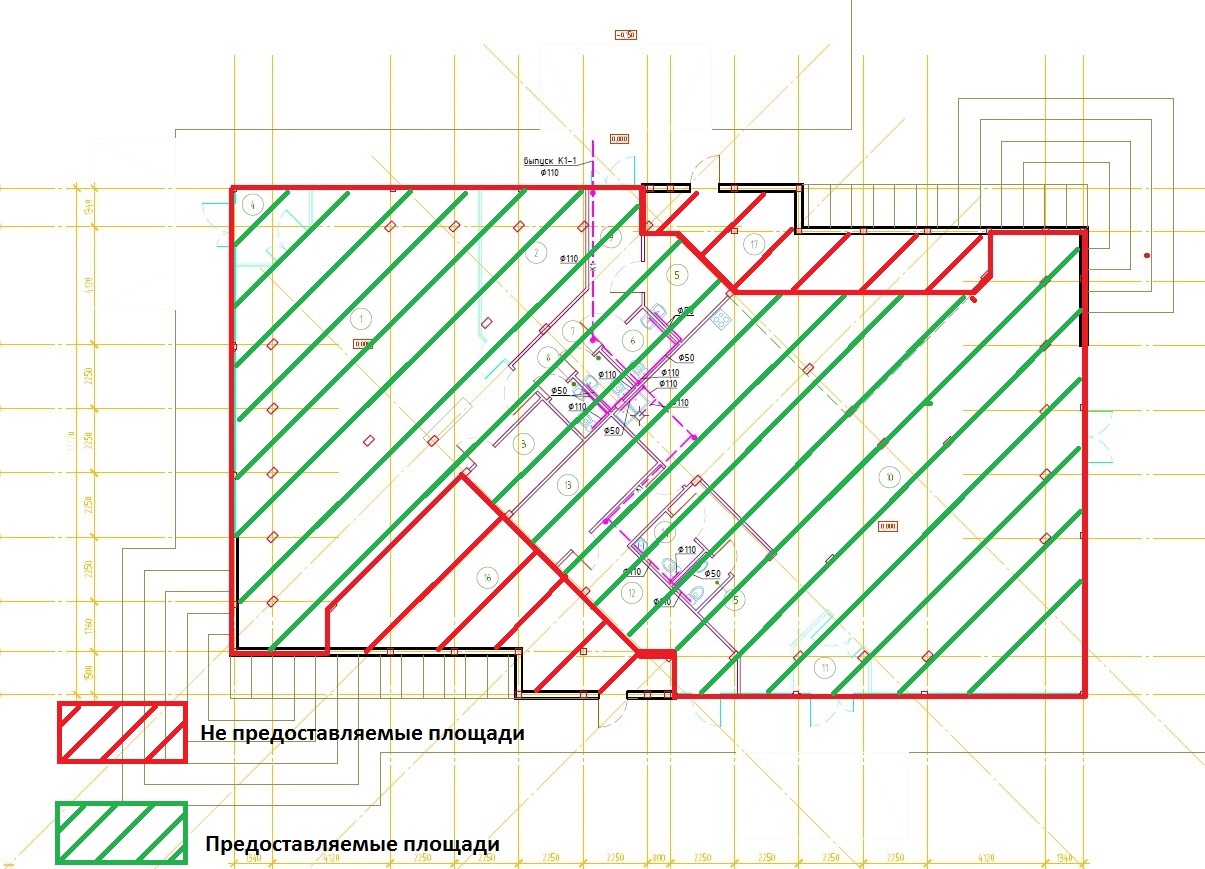 Приложение 2к договору №____________ на осуществление деятельности по организации общественного питания во временном сооружении (павильоне «Визит-центр»), размещенном на западной части территории острова Татышев в городе Красноярске от «___»__________2019 г. Схема территории, на которой осуществляется благоустройство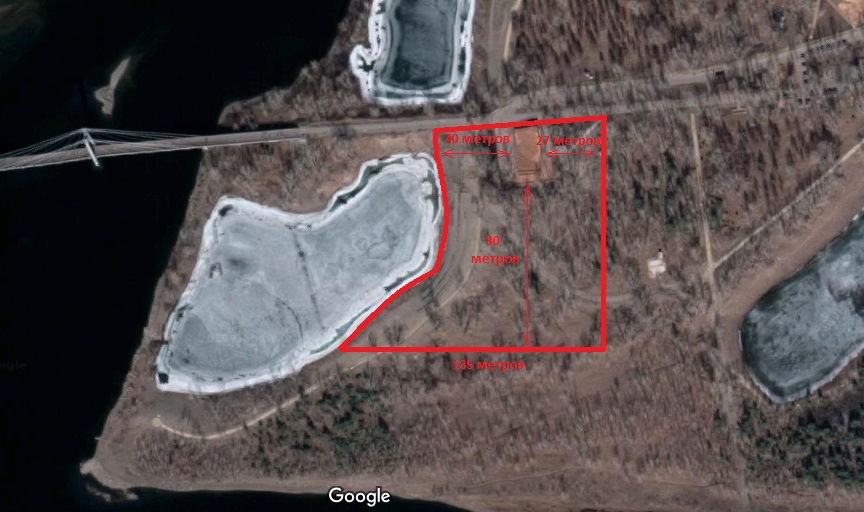 	- условные границы земельного участка, подлежащего                                благоустройствуПриложение 3к договору №____________ на осуществление деятельности по организации общественного питания во временном сооружении (павильоне «Визит-центр»), размещенном на западной части территории острова Татышев в городе Красноярске от «___»__________2019 г. АКТ № _____приема-передачиобъектаг. Красноярск                                                                     "___"___________ ____ г.____________________________ в лице ________________ _________________________________, действующего на основании _________, именуемое(ый) в дальнейшем «Предприниматель», с одной стороны, и муниципальное автономное учреждение города Красноярска «Центр реализации социальных проектов», именуемое в дальнейшем  «Учреждение», в лице исполняющего обязанности директораГончарова Виктора Владимировича, действующего на основании распоряжения администрации города Красноярска от 23.09.2019 г.№ 11-орг/в, с другой стороны, а вместе именуемые «Стороны», являющиеся сторонами договора на право осуществление деятельности по организации общественного питания во временном сооружении (павильоне «Визит-центр»), размещенном на западной части территории острова Татышев в городе Красноярске от ___________ № __________, находящемся на праве оперативного управления Учреждения, руководствуясь положениями данного договора, подписали настоящий Акт о нижеследующем:1. Учреждение передает, а Предприниматель принимает Объект общей площадью 380кв.м, расположенный по адресу: г. Красноярск, Советский район, о. Татышев, западная частьв соответствии с условиями договора, техническими характеристикамии иными сведениями об Объекте, являющимися приложениями к настоящему договору.2. Характеристики Объекта:2.1. Общая площадь:380кв.м.2.2. Адрес:г. Красноярск, Советский район, о. Татышев, западная часть.2.3. Вид объекта: павильон.2.4. Использование Объекта по назначению: для осуществления деятельности по организации общественного питания».3. Объект передается в исправном состоянии и без повреждений, комплектность Объекта проверена и соответствует техническому паспорту Объекта. 4. Учреждение передает вместе с Объектом эксплуатационную документацию, а именно: копию технического паспорта Объекта. 5. Не позднее 14 (четырнадцати) дней с даты истечения действия Договора Предприниматель возвращает Объект по акту возврата в том же состоянии, котором он принял по настоящему акту с учетом нормального износа.6. Стороны претензий к передаваемому Объекту и друг к другу, в том числе имущественных, не имеют.7. Настоящий Акт составлен в двух экземплярах, имеющих равную юридическую силу, по одному для каждой из Сторон.Приложение 4к договору №____________ на осуществление деятельности по организации общественного питания во временном сооружении (павильоне «Визит-центр»), размещенном на западной части территории острова Татышев в городе Красноярске от «___»__________2019 г. АКТ № _____возврата объектаг. Красноярск"___"___________ __г.____________________________ в лице ________________ _________________________________, действующего на основании _________, именуемое(ый) в дальнейшем «Предприниматель», с одной стороны, имуниципальное автономное учреждение города Красноярска «Центр реализации социальных проектов», именуемое в дальнейшем  «Учреждение», в лице исполняющего обязанности директора Гончарова Виктора Владимировича, действующего на основании распоряжения администрации города Красноярска от 23.09.2019 г.№ 11-орг/в, с другой стороны, а вместе именуемые «Стороны», являющиеся сторонами договора на право осуществление деятельности по организации общественного питания во временном сооружении (павильоне «Визит-центр»), размещенном на западной части территории острова Татышев в городе Красноярске от ___________ № ___, находящемся на праве оперативного управления Учреждения, руководствуясь положениями данного договора, подписали настоящий Акт о нижеследующем:1. Предприниматель возвращает Учреждению Объект общей площадью 380кв.м, расположенный  по адресу:г. Красноярск, Советский район, о. Татышев, западная частьв соответствии с условиями договора, техническими характеристикамии иными сведениями об Объекте, проектом размещения объекта, являющимися приложениями к настоящему договору.2. Характеристики Объекта:2.1. Общая площадь: 380кв.м.2.2. Адрес:г. Красноярск, Советский район, о. Татышев, западная часть.2.3. Вид объекта: павильон2.4. Использование Объекта по назначению: для осуществления деятельности по организации общественного питания».3. Объект передается в исправном/неисправном состоянии и без повреждений / с повреждениями, комплектность Объекта проверена и соответствует / не соответствуеттехническому паспорту Объекта.4. Предприниматель передает вместе с Объектом эксплуатационную документацию, а именно: копию технического паспорта объекта.5. Обе Стороны претензий к возвращаемому Объекту и друг к другу, в том числе имущественных, не имеют / имеют, по состоянию на дату подписания настоящего акта долг предпринимателя составляет__________, из них: ________ по оплате, неустойка__________.6. Объект имеет следующие повреждения_____________________________________. 7. Размер ущерба составляет_________________________________________________. 8. Предприниматель обязан перечислить размер ущерба на счет: ______________________________________________________ в месячный срок с момента подписания настоящего акта.9. Настоящий Акт составлен в двух экземплярах, имеющих равную юридическую силу, по одному для каждой из Сторон.Приложение 5к договору №____________ на осуществление деятельности по организации общественного питания во временном сооружении (павильоне «Визит-центр»), размещенном на западной части территории острова Татышев в городе Красноярскеот «___»__________2019 г. АКТ О ВЫЯВЛЕНИИ НАРУШЕНИЙиспользования объектаг. ______                                                                                           «______»_____________201_г._____________ в лице:  ______________________________________________________________________________(Ф.И.О.,должность)____________________________________________________________________________________________________________________________________________________________________________________________________________________________________________________________________________________________________________________________, действующих на основании____________________________________________произведена проверка соблюдения____________________________________________________________( наименование  организации)условий договора № ____________ от  «______» _________ 201, в отношении  Объекта, расположенного  по адресу__________________________________________________________________________Проверкой выявлены следующие нарушения условий договора  №_________от « ___»201__г ________________________________________________________________________________(указать в чем выражено нарушение условий договора)________________________________________________________________________________________________________________________________________________________________________________________________________________________________________________________________________________________________________________________________________________________________________________________________________________________________________________________________________________________________________________________________________________________________________________ Акт подписан:Учреждение:Исполняющий обязанности директора____________________ / В.В. Гончаров/        МППредприниматель:__________________ /________________/                МПУчреждение:МАУ «ЦРСП»Предприниматель:___________________________/В.В. Гончаров/_______________________________/______/Учреждение:МАУ «ЦРСП»Предприниматель:_________________________________/В.В. Гончаров/_______________________________/______/(Ф.И.О.)(Подпись)(Ф.И.О.)(Подпись)(Ф.И.О.)		(Подпись)(Ф.И.О.)(Подпись)